Teacher: Hoffner, Guest, Long, Marchbanks					Subject: USHistory	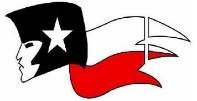 6 Weeks: 2									Dates: 10/10-10/14MondayLesson PlanTEK(S)Resources/MaterialsNotes – Times - Reflection:Learning TargetsNo School!Notes – Times - Reflection:Warm up/Hook/ConnectionsNotes – Times - Reflection:Direct Instruction/Guided Practice (I DO, WE DO) Unit/BundleStrategiesNotes – Times - Reflection:Direct Instruction/Guided Practice (I DO, WE DO) Notes – Times - Reflection:Checks for Understanding  (FORMATIVE – SUMMATIVE)Notes – Times - Reflection:Student Independent Practice (YOU DO)ELPS (LSRW)ELPS (LSRW)Notes – Times - Reflection:Student Independent Practice (YOU DO)TuesdayLesson PlanTEK(S)Resources/Materials Notes - Times - Reflection:Learning TargetsStudents will analyze primary sources and events leading up to the Battle of Lexington and Concord.8.15CAudioPPTVideoNotes - Times - Reflection:Warm up/Hook/ConnectionsPatrick Henry Audio8.15CAudioPPTVideoNotes - Times - Reflection:Direct Instruction/Guided Practice (I DO, WE DO) Students will follow along while the Patrick Henry audio is played. Students will then work collaboratively with a partner to identify grievances discussed in the speech. Follow the discussion of Patrick Henry’s speech, the teacher will have the students watch a video and take notes over the Battle of Lexington and concord.Unit/BundleStrategiesNotes - Times - Reflection:Direct Instruction/Guided Practice (I DO, WE DO) Students will follow along while the Patrick Henry audio is played. Students will then work collaboratively with a partner to identify grievances discussed in the speech. Follow the discussion of Patrick Henry’s speech, the teacher will have the students watch a video and take notes over the Battle of Lexington and concord.2:2Kagan Partner ShareNotes - Times - Reflection:Checks for Understanding  (FORMATIVE – SUMMATIVE)Formative assessment question: What are some examples of grievances discussed in Patrick Henry’s speech which eventually led to the Battle of Lexington and Concord.2:2Kagan Partner ShareNotes - Times - Reflection:Student Independent Practice (YOU DO)ELPS (LSRW)ELPS (LSRW)Notes - Times - Reflection:Student Independent Practice (YOU DO)Speaking, Listening, Reading, Writing Speaking, Listening, Reading, Writing WednesdayLesson PlanTEK(S)Resources/MaterialsNotes-Times - Reflection:Learning TargetsStudents will identify and explain the roles and contributions of significant people leading up to the Revolution.8.4B, 8.20B, 8.23EPPTNotes-Times - Reflection:Warm up/Hook/Connections8.4B, 8.20B, 8.23EPPTNotes-Times - Reflection:Direct Instruction/Guided Practice (I DO, WE DO) Students will complete a teacher led stop-draw-summarize over important people. Students will then do a stand up, hand up, pair up to summarize with a partner the contributions of each person.Unit/BundleStrategiesNotes-Times - Reflection:Direct Instruction/Guided Practice (I DO, WE DO) Students will complete a teacher led stop-draw-summarize over important people. Students will then do a stand up, hand up, pair up to summarize with a partner the contributions of each person.2:2KaganNotes-Times - Reflection:Checks for Understanding  (FORMATIVE – SUMMATIVE)2:2KaganStudent Independent Practice (YOU DO)ELPS (LSRW)ELPS (LSRW)Student Independent Practice (YOU DO)Listening, Speaking, Reading, WritingListening, Speaking, Reading, WritingThursdayLesson PlanTEK(S)Resources/MaterialsNotes- Times - Reflection:Learning TargetsStudents will discuss the second continental congress and the significance of the year 1776. 8.1CPPTNotes- Times - Reflection:Warm up/Hook/ConnectionsReview significant people8.1CPPTNotes- Times - Reflection:Direct Instruction/Guided Practice (I DO, WE DO) Teacher will provide direct instruction over the Second Continental Congress and intro the Declaration of Independence. Unit/BundleStrategiesNotes- Times - Reflection:Direct Instruction/Guided Practice (I DO, WE DO) Teacher will provide direct instruction over the Second Continental Congress and intro the Declaration of Independence. 2:2Notes- Times - Reflection:Checks for Understanding  (FORMATIVE – SUMMATIVE)2:2Notes- Times - Reflection:Student Independent Practice (YOU DO)	Students will analyze primary source quotes and match them with the corresponding explanations.ELPS (LSWR)ELPS (LSWR)Notes- Times - Reflection:Student Independent Practice (YOU DO)	Students will analyze primary source quotes and match them with the corresponding explanations.Listening, Speaking, Reading, WritingListening, Speaking, Reading, WritingFridayLesson PlanTEK(S)Resources/MaterialsNotes -Times - Reflection:Learning TargetsStudents will analyze the different parts of the Declaration of Independence and create their own version.8.15CBreak Up Letter WorksheetNotes -Times - Reflection:Warm up/Hook/ConnectionsTaylor Swift “We Are Never Getting Back Together”Discussion8.15CBreak Up Letter WorksheetNotes -Times - Reflection:Direct Instruction/Guided Practice (I DO, WE DO) Teacher will review important aspects of the Declaration of Independence. Students will then work together to analyze different parts of the Declaration.Unit/BundleStrategiesNotes -Times - Reflection:Direct Instruction/Guided Practice (I DO, WE DO) Teacher will review important aspects of the Declaration of Independence. Students will then work together to analyze different parts of the Declaration.2:2Partner ShareNotes -Times - Reflection:Checks for Understanding  (FORMATIVE – SUMMATIVE)2:2Partner ShareNotes -Times - Reflection:Student Independent Practice (YOU DO)	Students will create their own version of the Declaration of Independence from England by creating a break up letter. After completing, students will partner share.ELPS (LSRW)ELPS (LSRW)Notes -Times - Reflection:Student Independent Practice (YOU DO)	Students will create their own version of the Declaration of Independence from England by creating a break up letter. After completing, students will partner share.Listening, Speaking, Reading, WritingListening, Speaking, Reading, Writing